						Form CM-972						Rev.  Nov. 2019Instructions for Completing CM-972Block 4 - Services Rendered	Column (b) - Itemize the services rendered on behalf of the claimant, such as: attend conference, draft letter, prepare interrogatories, etc.	Column (c)  – Enter the professional status of the person who performed the services on 	behalf of the claimant, such as: attorney, paralegal, law clerk, lay clerk, lay representative, clerical, or other person (specify).	Column (d) – Enter the customary billing rate per hour at the time of service for each person who performed services on behalf of the claimant.Block 5 - Miscellaneous Expenses	Column (b) – Itemize reasonable unreimbursed expenses, incurred by the representative or by an employee of the representative in establishing the claimant’s case, e.g. travel expenses, long distance phone calls, etc.  All available receipts or other documentation of expenses must be attached.  Please add client’s name, Miner’s name (if different), DOL’s Case ID Number and representative’s name to any attachments.Note:  List the type and amount of any expenses for which you were reimbursed in this case.Type of Expense 				                      Amount________________________________________	     ___________________________________________________	     ___________________________________________________	     ____________Block 9 – Escrow Account/Expense AdvancesIndicate amount placed in an escrow account and / or itemize amount paid by claimant to the representative for any expenses.Note:  Persons are not required to respond to this collection of information unless it displays a currently valid OMB control number.                                                                              Form CM-972                                                                                                                                                                                                                  Rev. Nov. 2019 APPLICATION FOR APPROVAL OF A REPRESENTATIVE’S FEE IN A BLACK LUNG CLAIM PROCEEDING CONDUCTED BY THE  DEPARTMENT OF LABORAPPLICATION FOR APPROVAL OF A REPRESENTATIVE’S FEE IN A BLACK LUNG CLAIM PROCEEDING CONDUCTED BY THE  DEPARTMENT OF LABORAPPLICATION FOR APPROVAL OF A REPRESENTATIVE’S FEE IN A BLACK LUNG CLAIM PROCEEDING CONDUCTED BY THE  DEPARTMENT OF LABORAPPLICATION FOR APPROVAL OF A REPRESENTATIVE’S FEE IN A BLACK LUNG CLAIM PROCEEDING CONDUCTED BY THE  DEPARTMENT OF LABORAPPLICATION FOR APPROVAL OF A REPRESENTATIVE’S FEE IN A BLACK LUNG CLAIM PROCEEDING CONDUCTED BY THE  DEPARTMENT OF LABORAPPLICATION FOR APPROVAL OF A REPRESENTATIVE’S FEE IN A BLACK LUNG CLAIM PROCEEDING CONDUCTED BY THE  DEPARTMENT OF LABOR DEPARTMENT OF LABOROffice of Workers’ Compensation ProgramsDivision of Coal Mine Workers’ Compensation DEPARTMENT OF LABOROffice of Workers’ Compensation ProgramsDivision of Coal Mine Workers’ Compensation DEPARTMENT OF LABOROffice of Workers’ Compensation ProgramsDivision of Coal Mine Workers’ Compensation DEPARTMENT OF LABOROffice of Workers’ Compensation ProgramsDivision of Coal Mine Workers’ Compensation DEPARTMENT OF LABOROffice of Workers’ Compensation ProgramsDivision of Coal Mine Workers’ Compensation DEPARTMENT OF LABOROffice of Workers’ Compensation ProgramsDivision of Coal Mine Workers’ Compensation DEPARTMENT OF LABOROffice of Workers’ Compensation ProgramsDivision of Coal Mine Workers’ Compensation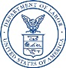 NOTE: No fee for services performed may be paid under this program unless the information prescribed by existing regulations is provided to this office.  Disclosure of your Social Security Number is voluntary; the failure to disclose such number will not result in the denial of any right, benefit or privilege to which an individual may be entitled.NOTE: No fee for services performed may be paid under this program unless the information prescribed by existing regulations is provided to this office.  Disclosure of your Social Security Number is voluntary; the failure to disclose such number will not result in the denial of any right, benefit or privilege to which an individual may be entitled.NOTE: No fee for services performed may be paid under this program unless the information prescribed by existing regulations is provided to this office.  Disclosure of your Social Security Number is voluntary; the failure to disclose such number will not result in the denial of any right, benefit or privilege to which an individual may be entitled.NOTE: No fee for services performed may be paid under this program unless the information prescribed by existing regulations is provided to this office.  Disclosure of your Social Security Number is voluntary; the failure to disclose such number will not result in the denial of any right, benefit or privilege to which an individual may be entitled.NOTE: No fee for services performed may be paid under this program unless the information prescribed by existing regulations is provided to this office.  Disclosure of your Social Security Number is voluntary; the failure to disclose such number will not result in the denial of any right, benefit or privilege to which an individual may be entitled.NOTE: No fee for services performed may be paid under this program unless the information prescribed by existing regulations is provided to this office.  Disclosure of your Social Security Number is voluntary; the failure to disclose such number will not result in the denial of any right, benefit or privilege to which an individual may be entitled.NOTE: No fee for services performed may be paid under this program unless the information prescribed by existing regulations is provided to this office.  Disclosure of your Social Security Number is voluntary; the failure to disclose such number will not result in the denial of any right, benefit or privilege to which an individual may be entitled.NOTE: No fee for services performed may be paid under this program unless the information prescribed by existing regulations is provided to this office.  Disclosure of your Social Security Number is voluntary; the failure to disclose such number will not result in the denial of any right, benefit or privilege to which an individual may be entitled.NOTE: No fee for services performed may be paid under this program unless the information prescribed by existing regulations is provided to this office.  Disclosure of your Social Security Number is voluntary; the failure to disclose such number will not result in the denial of any right, benefit or privilege to which an individual may be entitled.NOTE: No fee for services performed may be paid under this program unless the information prescribed by existing regulations is provided to this office.  Disclosure of your Social Security Number is voluntary; the failure to disclose such number will not result in the denial of any right, benefit or privilege to which an individual may be entitled.OMB No. 1240-0011Expires: 10/31/2023OMB No. 1240-0011Expires: 10/31/2023OMB No. 1240-0011Expires: 10/31/2023OMB No. 1240-0011Expires: 10/31/20231.  In accordance with the provisions of the Black Lung Benefits Act, 30 U.S.C. 901 et seq., 33 U.S.C. 928 and the regulations of the U.S. Department of      Labor governing the administration of such Act (20 CFR 725.365 et seq.) I the undersigned hereby make application for a representative’s fee for my       services rendered from __		__ to 		 in the claim of: 								.      before the: (Check only one block)                                                                                            (Client’s Name – Last, First, Middle Initial)       District Director         Administrative Law Judge        Benefits Review Board         ____________________________________________                                                                                                                                                                                    Other (Specify)1.  In accordance with the provisions of the Black Lung Benefits Act, 30 U.S.C. 901 et seq., 33 U.S.C. 928 and the regulations of the U.S. Department of      Labor governing the administration of such Act (20 CFR 725.365 et seq.) I the undersigned hereby make application for a representative’s fee for my       services rendered from __		__ to 		 in the claim of: 								.      before the: (Check only one block)                                                                                            (Client’s Name – Last, First, Middle Initial)       District Director         Administrative Law Judge        Benefits Review Board         ____________________________________________                                                                                                                                                                                    Other (Specify)1.  In accordance with the provisions of the Black Lung Benefits Act, 30 U.S.C. 901 et seq., 33 U.S.C. 928 and the regulations of the U.S. Department of      Labor governing the administration of such Act (20 CFR 725.365 et seq.) I the undersigned hereby make application for a representative’s fee for my       services rendered from __		__ to 		 in the claim of: 								.      before the: (Check only one block)                                                                                            (Client’s Name – Last, First, Middle Initial)       District Director         Administrative Law Judge        Benefits Review Board         ____________________________________________                                                                                                                                                                                    Other (Specify)1.  In accordance with the provisions of the Black Lung Benefits Act, 30 U.S.C. 901 et seq., 33 U.S.C. 928 and the regulations of the U.S. Department of      Labor governing the administration of such Act (20 CFR 725.365 et seq.) I the undersigned hereby make application for a representative’s fee for my       services rendered from __		__ to 		 in the claim of: 								.      before the: (Check only one block)                                                                                            (Client’s Name – Last, First, Middle Initial)       District Director         Administrative Law Judge        Benefits Review Board         ____________________________________________                                                                                                                                                                                    Other (Specify)1.  In accordance with the provisions of the Black Lung Benefits Act, 30 U.S.C. 901 et seq., 33 U.S.C. 928 and the regulations of the U.S. Department of      Labor governing the administration of such Act (20 CFR 725.365 et seq.) I the undersigned hereby make application for a representative’s fee for my       services rendered from __		__ to 		 in the claim of: 								.      before the: (Check only one block)                                                                                            (Client’s Name – Last, First, Middle Initial)       District Director         Administrative Law Judge        Benefits Review Board         ____________________________________________                                                                                                                                                                                    Other (Specify)1.  In accordance with the provisions of the Black Lung Benefits Act, 30 U.S.C. 901 et seq., 33 U.S.C. 928 and the regulations of the U.S. Department of      Labor governing the administration of such Act (20 CFR 725.365 et seq.) I the undersigned hereby make application for a representative’s fee for my       services rendered from __		__ to 		 in the claim of: 								.      before the: (Check only one block)                                                                                            (Client’s Name – Last, First, Middle Initial)       District Director         Administrative Law Judge        Benefits Review Board         ____________________________________________                                                                                                                                                                                    Other (Specify)1.  In accordance with the provisions of the Black Lung Benefits Act, 30 U.S.C. 901 et seq., 33 U.S.C. 928 and the regulations of the U.S. Department of      Labor governing the administration of such Act (20 CFR 725.365 et seq.) I the undersigned hereby make application for a representative’s fee for my       services rendered from __		__ to 		 in the claim of: 								.      before the: (Check only one block)                                                                                            (Client’s Name – Last, First, Middle Initial)       District Director         Administrative Law Judge        Benefits Review Board         ____________________________________________                                                                                                                                                                                    Other (Specify)1.  In accordance with the provisions of the Black Lung Benefits Act, 30 U.S.C. 901 et seq., 33 U.S.C. 928 and the regulations of the U.S. Department of      Labor governing the administration of such Act (20 CFR 725.365 et seq.) I the undersigned hereby make application for a representative’s fee for my       services rendered from __		__ to 		 in the claim of: 								.      before the: (Check only one block)                                                                                            (Client’s Name – Last, First, Middle Initial)       District Director         Administrative Law Judge        Benefits Review Board         ____________________________________________                                                                                                                                                                                    Other (Specify)1.  In accordance with the provisions of the Black Lung Benefits Act, 30 U.S.C. 901 et seq., 33 U.S.C. 928 and the regulations of the U.S. Department of      Labor governing the administration of such Act (20 CFR 725.365 et seq.) I the undersigned hereby make application for a representative’s fee for my       services rendered from __		__ to 		 in the claim of: 								.      before the: (Check only one block)                                                                                            (Client’s Name – Last, First, Middle Initial)       District Director         Administrative Law Judge        Benefits Review Board         ____________________________________________                                                                                                                                                                                    Other (Specify)1.  In accordance with the provisions of the Black Lung Benefits Act, 30 U.S.C. 901 et seq., 33 U.S.C. 928 and the regulations of the U.S. Department of      Labor governing the administration of such Act (20 CFR 725.365 et seq.) I the undersigned hereby make application for a representative’s fee for my       services rendered from __		__ to 		 in the claim of: 								.      before the: (Check only one block)                                                                                            (Client’s Name – Last, First, Middle Initial)       District Director         Administrative Law Judge        Benefits Review Board         ____________________________________________                                                                                                                                                                                    Other (Specify)1.  In accordance with the provisions of the Black Lung Benefits Act, 30 U.S.C. 901 et seq., 33 U.S.C. 928 and the regulations of the U.S. Department of      Labor governing the administration of such Act (20 CFR 725.365 et seq.) I the undersigned hereby make application for a representative’s fee for my       services rendered from __		__ to 		 in the claim of: 								.      before the: (Check only one block)                                                                                            (Client’s Name – Last, First, Middle Initial)       District Director         Administrative Law Judge        Benefits Review Board         ____________________________________________                                                                                                                                                                                    Other (Specify)1.  In accordance with the provisions of the Black Lung Benefits Act, 30 U.S.C. 901 et seq., 33 U.S.C. 928 and the regulations of the U.S. Department of      Labor governing the administration of such Act (20 CFR 725.365 et seq.) I the undersigned hereby make application for a representative’s fee for my       services rendered from __		__ to 		 in the claim of: 								.      before the: (Check only one block)                                                                                            (Client’s Name – Last, First, Middle Initial)       District Director         Administrative Law Judge        Benefits Review Board         ____________________________________________                                                                                                                                                                                    Other (Specify)1.  In accordance with the provisions of the Black Lung Benefits Act, 30 U.S.C. 901 et seq., 33 U.S.C. 928 and the regulations of the U.S. Department of      Labor governing the administration of such Act (20 CFR 725.365 et seq.) I the undersigned hereby make application for a representative’s fee for my       services rendered from __		__ to 		 in the claim of: 								.      before the: (Check only one block)                                                                                            (Client’s Name – Last, First, Middle Initial)       District Director         Administrative Law Judge        Benefits Review Board         ____________________________________________                                                                                                                                                                                    Other (Specify)1.  In accordance with the provisions of the Black Lung Benefits Act, 30 U.S.C. 901 et seq., 33 U.S.C. 928 and the regulations of the U.S. Department of      Labor governing the administration of such Act (20 CFR 725.365 et seq.) I the undersigned hereby make application for a representative’s fee for my       services rendered from __		__ to 		 in the claim of: 								.      before the: (Check only one block)                                                                                            (Client’s Name – Last, First, Middle Initial)       District Director         Administrative Law Judge        Benefits Review Board         ____________________________________________                                                                                                                                                                                    Other (Specify)2.  Miner’s NameCarl Maynard2.  Miner’s NameCarl Maynard2.  Miner’s NameCarl Maynard2.  Miner’s NameCarl Maynard2.  Miner’s NameCarl Maynard3.  DOL’s Case ID NumberPI XXX-XX-3037 LM CCASE ID: BDYBC-20181503.  DOL’s Case ID NumberPI XXX-XX-3037 LM CCASE ID: BDYBC-20181503.  DOL’s Case ID NumberPI XXX-XX-3037 LM CCASE ID: BDYBC-20181503.  DOL’s Case ID NumberPI XXX-XX-3037 LM CCASE ID: BDYBC-20181503.  DOL’s Case ID NumberPI XXX-XX-3037 LM CCASE ID: BDYBC-20181503.  DOL’s Case ID NumberPI XXX-XX-3037 LM CCASE ID: BDYBC-20181503.  DOL’s Case ID NumberPI XXX-XX-3037 LM CCASE ID: BDYBC-20181503.  DOL’s Case ID NumberPI XXX-XX-3037 LM CCASE ID: BDYBC-20181503.  DOL’s Case ID NumberPI XXX-XX-3037 LM CCASE ID: BDYBC-20181504.  Services Rendered (Use blank sheet of paper if additional space is needed)4.  Services Rendered (Use blank sheet of paper if additional space is needed)4.  Services Rendered (Use blank sheet of paper if additional space is needed)4.  Services Rendered (Use blank sheet of paper if additional space is needed)4.  Services Rendered (Use blank sheet of paper if additional space is needed)4.  Services Rendered (Use blank sheet of paper if additional space is needed)4.  Services Rendered (Use blank sheet of paper if additional space is needed)4.  Services Rendered (Use blank sheet of paper if additional space is needed)4.  Services Rendered (Use blank sheet of paper if additional space is needed)4.  Services Rendered (Use blank sheet of paper if additional space is needed)4.  Services Rendered (Use blank sheet of paper if additional space is needed)4.  Services Rendered (Use blank sheet of paper if additional space is needed)4.  Services Rendered (Use blank sheet of paper if additional space is needed)4.  Services Rendered (Use blank sheet of paper if additional space is needed)(a) Date Rendered(b) Itemize services rendered.       (See reverse side for instructions)(b) Itemize services rendered.       (See reverse side for instructions)(b) Itemize services rendered.       (See reverse side for instructions)(c) Professional Status of       Person Who Performed       the Service(c) Professional Status of       Person Who Performed       the Service(c) Professional Status of       Person Who Performed       the Service(c) Professional Status of       Person Who Performed       the Service(c) Professional Status of       Person Who Performed       the Service(d) Usual Billing Rate Per Hour At Time of Services(d) Usual Billing Rate Per Hour At Time of Services(d) Usual Billing Rate Per Hour At Time of Services(e) Time to       Nearest        ¼ Hour(e) Time to       Nearest        ¼ Hour  TOTAL TIME EXPENDED ON CASE DURING PERIOD:  TOTAL TIME EXPENDED ON CASE DURING PERIOD:  TOTAL TIME EXPENDED ON CASE DURING PERIOD:  TOTAL TIME EXPENDED ON CASE DURING PERIOD:  TOTAL TIME EXPENDED ON CASE DURING PERIOD:  TOTAL TIME EXPENDED ON CASE DURING PERIOD:  TOTAL TIME EXPENDED ON CASE DURING PERIOD:  TOTAL TIME EXPENDED ON CASE DURING PERIOD:  TOTAL TIME EXPENDED ON CASE DURING PERIOD:  TOTAL TIME EXPENDED ON CASE DURING PERIOD:  TOTAL TIME EXPENDED ON CASE DURING PERIOD:  TOTAL TIME EXPENDED ON CASE DURING PERIOD:5.  Miscellaneous Expenses DOCUMENTED RECEIPTS MUST BE ATTACHED (Use blank sheet of paper if additional space is needed)5.  Miscellaneous Expenses DOCUMENTED RECEIPTS MUST BE ATTACHED (Use blank sheet of paper if additional space is needed)5.  Miscellaneous Expenses DOCUMENTED RECEIPTS MUST BE ATTACHED (Use blank sheet of paper if additional space is needed)5.  Miscellaneous Expenses DOCUMENTED RECEIPTS MUST BE ATTACHED (Use blank sheet of paper if additional space is needed)5.  Miscellaneous Expenses DOCUMENTED RECEIPTS MUST BE ATTACHED (Use blank sheet of paper if additional space is needed)5.  Miscellaneous Expenses DOCUMENTED RECEIPTS MUST BE ATTACHED (Use blank sheet of paper if additional space is needed)5.  Miscellaneous Expenses DOCUMENTED RECEIPTS MUST BE ATTACHED (Use blank sheet of paper if additional space is needed)5.  Miscellaneous Expenses DOCUMENTED RECEIPTS MUST BE ATTACHED (Use blank sheet of paper if additional space is needed)5.  Miscellaneous Expenses DOCUMENTED RECEIPTS MUST BE ATTACHED (Use blank sheet of paper if additional space is needed)5.  Miscellaneous Expenses DOCUMENTED RECEIPTS MUST BE ATTACHED (Use blank sheet of paper if additional space is needed)5.  Miscellaneous Expenses DOCUMENTED RECEIPTS MUST BE ATTACHED (Use blank sheet of paper if additional space is needed)5.  Miscellaneous Expenses DOCUMENTED RECEIPTS MUST BE ATTACHED (Use blank sheet of paper if additional space is needed)5.  Miscellaneous Expenses DOCUMENTED RECEIPTS MUST BE ATTACHED (Use blank sheet of paper if additional space is needed)5.  Miscellaneous Expenses DOCUMENTED RECEIPTS MUST BE ATTACHED (Use blank sheet of paper if additional space is needed)(a) Date Rendered(b) Itemize unreimbursed expenses incurred in connection with claim (See Reverse)(b) Itemize unreimbursed expenses incurred in connection with claim (See Reverse)(b) Itemize unreimbursed expenses incurred in connection with claim (See Reverse)(b) Itemize unreimbursed expenses incurred in connection with claim (See Reverse)(b) Itemize unreimbursed expenses incurred in connection with claim (See Reverse)(b) Itemize unreimbursed expenses incurred in connection with claim (See Reverse)(b) Itemize unreimbursed expenses incurred in connection with claim (See Reverse)(b) Itemize unreimbursed expenses incurred in connection with claim (See Reverse)(b) Itemize unreimbursed expenses incurred in connection with claim (See Reverse)(b) Itemize unreimbursed expenses incurred in connection with claim (See Reverse)(c) Cost(c) Cost(c) Cost$$$TOTAL MISCELLANEOUS EXPENSES INCURREDTOTAL MISCELLANEOUS EXPENSES INCURREDTOTAL MISCELLANEOUS EXPENSES INCURREDTOTAL MISCELLANEOUS EXPENSES INCURREDTOTAL MISCELLANEOUS EXPENSES INCURREDTOTAL MISCELLANEOUS EXPENSES INCURREDTOTAL MISCELLANEOUS EXPENSES INCURREDTOTAL MISCELLANEOUS EXPENSES INCURREDTOTAL MISCELLANEOUS EXPENSES INCURREDTOTAL MISCELLANEOUS EXPENSES INCURREDTOTAL MISCELLANEOUS EXPENSES INCURRED6.  Total Fee Requested (Amount of fee requested for services rendered  and expenses incurred during the period designated in block 1 and itemized in blocks 4 and 5):$				.6.  Total Fee Requested (Amount of fee requested for services rendered  and expenses incurred during the period designated in block 1 and itemized in blocks 4 and 5):$				.6.  Total Fee Requested (Amount of fee requested for services rendered  and expenses incurred during the period designated in block 1 and itemized in blocks 4 and 5):$				.6.  Total Fee Requested (Amount of fee requested for services rendered  and expenses incurred during the period designated in block 1 and itemized in blocks 4 and 5):$				.6.  Total Fee Requested (Amount of fee requested for services rendered  and expenses incurred during the period designated in block 1 and itemized in blocks 4 and 5):$				.6.  Total Fee Requested (Amount of fee requested for services rendered  and expenses incurred during the period designated in block 1 and itemized in blocks 4 and 5):$				.6.  Total Fee Requested (Amount of fee requested for services rendered  and expenses incurred during the period designated in block 1 and itemized in blocks 4 and 5):$				.6.  Total Fee Requested (Amount of fee requested for services rendered  and expenses incurred during the period designated in block 1 and itemized in blocks 4 and 5):$				.6.  Total Fee Requested (Amount of fee requested for services rendered  and expenses incurred during the period designated in block 1 and itemized in blocks 4 and 5):$				.6.  Total Fee Requested (Amount of fee requested for services rendered  and expenses incurred during the period designated in block 1 and itemized in blocks 4 and 5):$				.6.  Total Fee Requested (Amount of fee requested for services rendered  and expenses incurred during the period designated in block 1 and itemized in blocks 4 and 5):$				.6.  Total Fee Requested (Amount of fee requested for services rendered  and expenses incurred during the period designated in block 1 and itemized in blocks 4 and 5):$				.6.  Total Fee Requested (Amount of fee requested for services rendered  and expenses incurred during the period designated in block 1 and itemized in blocks 4 and 5):$				.6.  Total Fee Requested (Amount of fee requested for services rendered  and expenses incurred during the period designated in block 1 and itemized in blocks 4 and 5):$				.7.  Explain on a separate sheet the      nature and extent of any unusual        circumstances or any other      relevant data which should be       considered in approving your fee.        Note: As stated in 20 CFR 725.365,      no lay representative is entitled to a       lien against the award.7.  Explain on a separate sheet the      nature and extent of any unusual        circumstances or any other      relevant data which should be       considered in approving your fee.        Note: As stated in 20 CFR 725.365,      no lay representative is entitled to a       lien against the award.8.  Did you or your firm receive or request any      fee for services rendered to the claimant in       any claim for pneumoconiosis (black lung)       benefits before any state or federal agency?                   Yes        No     If YES, show amount:  $___________.8.  Did you or your firm receive or request any      fee for services rendered to the claimant in       any claim for pneumoconiosis (black lung)       benefits before any state or federal agency?                   Yes        No     If YES, show amount:  $___________.8.  Did you or your firm receive or request any      fee for services rendered to the claimant in       any claim for pneumoconiosis (black lung)       benefits before any state or federal agency?                   Yes        No     If YES, show amount:  $___________.8.  Did you or your firm receive or request any      fee for services rendered to the claimant in       any claim for pneumoconiosis (black lung)       benefits before any state or federal agency?                   Yes        No     If YES, show amount:  $___________.8.  Did you or your firm receive or request any      fee for services rendered to the claimant in       any claim for pneumoconiosis (black lung)       benefits before any state or federal agency?                   Yes        No     If YES, show amount:  $___________.8.  Did you or your firm receive or request any      fee for services rendered to the claimant in       any claim for pneumoconiosis (black lung)       benefits before any state or federal agency?                   Yes        No     If YES, show amount:  $___________.9.  Did you request monies from this      claimant to place in an escrow       account or to use as an expense       advances?            Yes          NoIf YES, show amount:  $___________.and itemize on separate sheet (See Reverse).9.  Did you request monies from this      claimant to place in an escrow       account or to use as an expense       advances?            Yes          NoIf YES, show amount:  $___________.and itemize on separate sheet (See Reverse).9.  Did you request monies from this      claimant to place in an escrow       account or to use as an expense       advances?            Yes          NoIf YES, show amount:  $___________.and itemize on separate sheet (See Reverse).9.  Did you request monies from this      claimant to place in an escrow       account or to use as an expense       advances?            Yes          NoIf YES, show amount:  $___________.and itemize on separate sheet (See Reverse).9.  Did you request monies from this      claimant to place in an escrow       account or to use as an expense       advances?            Yes          NoIf YES, show amount:  $___________.and itemize on separate sheet (See Reverse).9.  Did you request monies from this      claimant to place in an escrow       account or to use as an expense       advances?            Yes          NoIf YES, show amount:  $___________.and itemize on separate sheet (See Reverse).Certification: I certify that the fees and expenses listed in blocks 4 through 9 constitute the complete claim for representing this client during the period and before the adjudication officer indicated in block 1.  Any claim for fees or expenses for services rendered during a period or before an official other than the period and official indicated in block 1 will be submitted on a separate CM-972.  I have made no agreement and will make no other claim (unless disclosed in block 8) which would entitle me to any portion of the proceeds the client may be awarded under the terms of the Act administered by the Office of Workers’ Compensation Programs.  I certify that I have furnished a copy of this application and any attachments to the person for whom the above services were performed and to all other parties in the claim.  I certify that the information given by me on this application is true and correct to the best of my knowledge.  I am aware that severe penalties, including fine and imprisonment, may be invoked under 33 U.S.C. 928(e), as incorporated by 30 U.S.C. 932(a), whenever any person receives an unauthorized fee for services rendered, or under 30 U.S.C 941 whenever any person willfully makes a false or misleading statement or representation for the purpose of obtaining payment under 30 U.S.C. 901 et. seq.Certification: I certify that the fees and expenses listed in blocks 4 through 9 constitute the complete claim for representing this client during the period and before the adjudication officer indicated in block 1.  Any claim for fees or expenses for services rendered during a period or before an official other than the period and official indicated in block 1 will be submitted on a separate CM-972.  I have made no agreement and will make no other claim (unless disclosed in block 8) which would entitle me to any portion of the proceeds the client may be awarded under the terms of the Act administered by the Office of Workers’ Compensation Programs.  I certify that I have furnished a copy of this application and any attachments to the person for whom the above services were performed and to all other parties in the claim.  I certify that the information given by me on this application is true and correct to the best of my knowledge.  I am aware that severe penalties, including fine and imprisonment, may be invoked under 33 U.S.C. 928(e), as incorporated by 30 U.S.C. 932(a), whenever any person receives an unauthorized fee for services rendered, or under 30 U.S.C 941 whenever any person willfully makes a false or misleading statement or representation for the purpose of obtaining payment under 30 U.S.C. 901 et. seq.Certification: I certify that the fees and expenses listed in blocks 4 through 9 constitute the complete claim for representing this client during the period and before the adjudication officer indicated in block 1.  Any claim for fees or expenses for services rendered during a period or before an official other than the period and official indicated in block 1 will be submitted on a separate CM-972.  I have made no agreement and will make no other claim (unless disclosed in block 8) which would entitle me to any portion of the proceeds the client may be awarded under the terms of the Act administered by the Office of Workers’ Compensation Programs.  I certify that I have furnished a copy of this application and any attachments to the person for whom the above services were performed and to all other parties in the claim.  I certify that the information given by me on this application is true and correct to the best of my knowledge.  I am aware that severe penalties, including fine and imprisonment, may be invoked under 33 U.S.C. 928(e), as incorporated by 30 U.S.C. 932(a), whenever any person receives an unauthorized fee for services rendered, or under 30 U.S.C 941 whenever any person willfully makes a false or misleading statement or representation for the purpose of obtaining payment under 30 U.S.C. 901 et. seq.Certification: I certify that the fees and expenses listed in blocks 4 through 9 constitute the complete claim for representing this client during the period and before the adjudication officer indicated in block 1.  Any claim for fees or expenses for services rendered during a period or before an official other than the period and official indicated in block 1 will be submitted on a separate CM-972.  I have made no agreement and will make no other claim (unless disclosed in block 8) which would entitle me to any portion of the proceeds the client may be awarded under the terms of the Act administered by the Office of Workers’ Compensation Programs.  I certify that I have furnished a copy of this application and any attachments to the person for whom the above services were performed and to all other parties in the claim.  I certify that the information given by me on this application is true and correct to the best of my knowledge.  I am aware that severe penalties, including fine and imprisonment, may be invoked under 33 U.S.C. 928(e), as incorporated by 30 U.S.C. 932(a), whenever any person receives an unauthorized fee for services rendered, or under 30 U.S.C 941 whenever any person willfully makes a false or misleading statement or representation for the purpose of obtaining payment under 30 U.S.C. 901 et. seq.Certification: I certify that the fees and expenses listed in blocks 4 through 9 constitute the complete claim for representing this client during the period and before the adjudication officer indicated in block 1.  Any claim for fees or expenses for services rendered during a period or before an official other than the period and official indicated in block 1 will be submitted on a separate CM-972.  I have made no agreement and will make no other claim (unless disclosed in block 8) which would entitle me to any portion of the proceeds the client may be awarded under the terms of the Act administered by the Office of Workers’ Compensation Programs.  I certify that I have furnished a copy of this application and any attachments to the person for whom the above services were performed and to all other parties in the claim.  I certify that the information given by me on this application is true and correct to the best of my knowledge.  I am aware that severe penalties, including fine and imprisonment, may be invoked under 33 U.S.C. 928(e), as incorporated by 30 U.S.C. 932(a), whenever any person receives an unauthorized fee for services rendered, or under 30 U.S.C 941 whenever any person willfully makes a false or misleading statement or representation for the purpose of obtaining payment under 30 U.S.C. 901 et. seq.Certification: I certify that the fees and expenses listed in blocks 4 through 9 constitute the complete claim for representing this client during the period and before the adjudication officer indicated in block 1.  Any claim for fees or expenses for services rendered during a period or before an official other than the period and official indicated in block 1 will be submitted on a separate CM-972.  I have made no agreement and will make no other claim (unless disclosed in block 8) which would entitle me to any portion of the proceeds the client may be awarded under the terms of the Act administered by the Office of Workers’ Compensation Programs.  I certify that I have furnished a copy of this application and any attachments to the person for whom the above services were performed and to all other parties in the claim.  I certify that the information given by me on this application is true and correct to the best of my knowledge.  I am aware that severe penalties, including fine and imprisonment, may be invoked under 33 U.S.C. 928(e), as incorporated by 30 U.S.C. 932(a), whenever any person receives an unauthorized fee for services rendered, or under 30 U.S.C 941 whenever any person willfully makes a false or misleading statement or representation for the purpose of obtaining payment under 30 U.S.C. 901 et. seq.Certification: I certify that the fees and expenses listed in blocks 4 through 9 constitute the complete claim for representing this client during the period and before the adjudication officer indicated in block 1.  Any claim for fees or expenses for services rendered during a period or before an official other than the period and official indicated in block 1 will be submitted on a separate CM-972.  I have made no agreement and will make no other claim (unless disclosed in block 8) which would entitle me to any portion of the proceeds the client may be awarded under the terms of the Act administered by the Office of Workers’ Compensation Programs.  I certify that I have furnished a copy of this application and any attachments to the person for whom the above services were performed and to all other parties in the claim.  I certify that the information given by me on this application is true and correct to the best of my knowledge.  I am aware that severe penalties, including fine and imprisonment, may be invoked under 33 U.S.C. 928(e), as incorporated by 30 U.S.C. 932(a), whenever any person receives an unauthorized fee for services rendered, or under 30 U.S.C 941 whenever any person willfully makes a false or misleading statement or representation for the purpose of obtaining payment under 30 U.S.C. 901 et. seq.Certification: I certify that the fees and expenses listed in blocks 4 through 9 constitute the complete claim for representing this client during the period and before the adjudication officer indicated in block 1.  Any claim for fees or expenses for services rendered during a period or before an official other than the period and official indicated in block 1 will be submitted on a separate CM-972.  I have made no agreement and will make no other claim (unless disclosed in block 8) which would entitle me to any portion of the proceeds the client may be awarded under the terms of the Act administered by the Office of Workers’ Compensation Programs.  I certify that I have furnished a copy of this application and any attachments to the person for whom the above services were performed and to all other parties in the claim.  I certify that the information given by me on this application is true and correct to the best of my knowledge.  I am aware that severe penalties, including fine and imprisonment, may be invoked under 33 U.S.C. 928(e), as incorporated by 30 U.S.C. 932(a), whenever any person receives an unauthorized fee for services rendered, or under 30 U.S.C 941 whenever any person willfully makes a false or misleading statement or representation for the purpose of obtaining payment under 30 U.S.C. 901 et. seq.Certification: I certify that the fees and expenses listed in blocks 4 through 9 constitute the complete claim for representing this client during the period and before the adjudication officer indicated in block 1.  Any claim for fees or expenses for services rendered during a period or before an official other than the period and official indicated in block 1 will be submitted on a separate CM-972.  I have made no agreement and will make no other claim (unless disclosed in block 8) which would entitle me to any portion of the proceeds the client may be awarded under the terms of the Act administered by the Office of Workers’ Compensation Programs.  I certify that I have furnished a copy of this application and any attachments to the person for whom the above services were performed and to all other parties in the claim.  I certify that the information given by me on this application is true and correct to the best of my knowledge.  I am aware that severe penalties, including fine and imprisonment, may be invoked under 33 U.S.C. 928(e), as incorporated by 30 U.S.C. 932(a), whenever any person receives an unauthorized fee for services rendered, or under 30 U.S.C 941 whenever any person willfully makes a false or misleading statement or representation for the purpose of obtaining payment under 30 U.S.C. 901 et. seq.Certification: I certify that the fees and expenses listed in blocks 4 through 9 constitute the complete claim for representing this client during the period and before the adjudication officer indicated in block 1.  Any claim for fees or expenses for services rendered during a period or before an official other than the period and official indicated in block 1 will be submitted on a separate CM-972.  I have made no agreement and will make no other claim (unless disclosed in block 8) which would entitle me to any portion of the proceeds the client may be awarded under the terms of the Act administered by the Office of Workers’ Compensation Programs.  I certify that I have furnished a copy of this application and any attachments to the person for whom the above services were performed and to all other parties in the claim.  I certify that the information given by me on this application is true and correct to the best of my knowledge.  I am aware that severe penalties, including fine and imprisonment, may be invoked under 33 U.S.C. 928(e), as incorporated by 30 U.S.C. 932(a), whenever any person receives an unauthorized fee for services rendered, or under 30 U.S.C 941 whenever any person willfully makes a false or misleading statement or representation for the purpose of obtaining payment under 30 U.S.C. 901 et. seq.Certification: I certify that the fees and expenses listed in blocks 4 through 9 constitute the complete claim for representing this client during the period and before the adjudication officer indicated in block 1.  Any claim for fees or expenses for services rendered during a period or before an official other than the period and official indicated in block 1 will be submitted on a separate CM-972.  I have made no agreement and will make no other claim (unless disclosed in block 8) which would entitle me to any portion of the proceeds the client may be awarded under the terms of the Act administered by the Office of Workers’ Compensation Programs.  I certify that I have furnished a copy of this application and any attachments to the person for whom the above services were performed and to all other parties in the claim.  I certify that the information given by me on this application is true and correct to the best of my knowledge.  I am aware that severe penalties, including fine and imprisonment, may be invoked under 33 U.S.C. 928(e), as incorporated by 30 U.S.C. 932(a), whenever any person receives an unauthorized fee for services rendered, or under 30 U.S.C 941 whenever any person willfully makes a false or misleading statement or representation for the purpose of obtaining payment under 30 U.S.C. 901 et. seq.Certification: I certify that the fees and expenses listed in blocks 4 through 9 constitute the complete claim for representing this client during the period and before the adjudication officer indicated in block 1.  Any claim for fees or expenses for services rendered during a period or before an official other than the period and official indicated in block 1 will be submitted on a separate CM-972.  I have made no agreement and will make no other claim (unless disclosed in block 8) which would entitle me to any portion of the proceeds the client may be awarded under the terms of the Act administered by the Office of Workers’ Compensation Programs.  I certify that I have furnished a copy of this application and any attachments to the person for whom the above services were performed and to all other parties in the claim.  I certify that the information given by me on this application is true and correct to the best of my knowledge.  I am aware that severe penalties, including fine and imprisonment, may be invoked under 33 U.S.C. 928(e), as incorporated by 30 U.S.C. 932(a), whenever any person receives an unauthorized fee for services rendered, or under 30 U.S.C 941 whenever any person willfully makes a false or misleading statement or representation for the purpose of obtaining payment under 30 U.S.C. 901 et. seq.Certification: I certify that the fees and expenses listed in blocks 4 through 9 constitute the complete claim for representing this client during the period and before the adjudication officer indicated in block 1.  Any claim for fees or expenses for services rendered during a period or before an official other than the period and official indicated in block 1 will be submitted on a separate CM-972.  I have made no agreement and will make no other claim (unless disclosed in block 8) which would entitle me to any portion of the proceeds the client may be awarded under the terms of the Act administered by the Office of Workers’ Compensation Programs.  I certify that I have furnished a copy of this application and any attachments to the person for whom the above services were performed and to all other parties in the claim.  I certify that the information given by me on this application is true and correct to the best of my knowledge.  I am aware that severe penalties, including fine and imprisonment, may be invoked under 33 U.S.C. 928(e), as incorporated by 30 U.S.C. 932(a), whenever any person receives an unauthorized fee for services rendered, or under 30 U.S.C 941 whenever any person willfully makes a false or misleading statement or representation for the purpose of obtaining payment under 30 U.S.C. 901 et. seq.Certification: I certify that the fees and expenses listed in blocks 4 through 9 constitute the complete claim for representing this client during the period and before the adjudication officer indicated in block 1.  Any claim for fees or expenses for services rendered during a period or before an official other than the period and official indicated in block 1 will be submitted on a separate CM-972.  I have made no agreement and will make no other claim (unless disclosed in block 8) which would entitle me to any portion of the proceeds the client may be awarded under the terms of the Act administered by the Office of Workers’ Compensation Programs.  I certify that I have furnished a copy of this application and any attachments to the person for whom the above services were performed and to all other parties in the claim.  I certify that the information given by me on this application is true and correct to the best of my knowledge.  I am aware that severe penalties, including fine and imprisonment, may be invoked under 33 U.S.C. 928(e), as incorporated by 30 U.S.C. 932(a), whenever any person receives an unauthorized fee for services rendered, or under 30 U.S.C 941 whenever any person willfully makes a false or misleading statement or representation for the purpose of obtaining payment under 30 U.S.C. 901 et. seq.10. Signature of Representative10. Signature of Representative10. Signature of Representative11.  Date11.  Date11.  Date11.  Date12.  Telephone No. (Include Area Code)12.  Telephone No. (Include Area Code)12.  Telephone No. (Include Area Code)12.  Telephone No. (Include Area Code)12.  Telephone No. (Include Area Code)12.  Telephone No. (Include Area Code)12.  Telephone No. (Include Area Code)13. Name and Address of Representative13. Name and Address of Representative13. Name and Address of Representative13. Name and Address of Representative13. Name and Address of Representative14.	Representative’s Social Security Number or 	IRS Identification Number14.	Representative’s Social Security Number or 	IRS Identification Number14.	Representative’s Social Security Number or 	IRS Identification Number14.	Representative’s Social Security Number or 	IRS Identification Number14.	Representative’s Social Security Number or 	IRS Identification Number14.	Representative’s Social Security Number or 	IRS Identification Number14.	Representative’s Social Security Number or 	IRS Identification Number14.	Representative’s Social Security Number or 	IRS Identification Number14.	Representative’s Social Security Number or 	IRS Identification NumberPrivacy Act NoticeThe following information is provided in accordance with the Privacy Act of 1974, 5 U.S.C. 552a.  (1) Collection of this information is authorized by the Black Lung Benefits Act, 30 U.S.C. 901 et. seq. and implementing regulations.  (2) The information will be used to determine services and amounts payable under the Act.  (3) This information may be used by other agencies or persons handling matters relating, directly or indirectly, to processing this form including liable coal mine operators and their insurance carriers; contractors providing automated data processing or other services to the Department of Labor; representatives of the parties to the claim; and federal, state or local agencies. This would include legal representatives; state workers’ compensation agencies or the Social Security Administration, the Internal Revenue Service and other federal, state, and local agencies for the purpose of conducting investigations relating to the payment of services; and debt collection agencies and credit bureaus for the purpose of collecting overpayments that might be made. (4) Furnishing all requested information will facilitate the claims adjudication process, and the effects of not providing all or any part of the requested information may delay the process, or result in an unfavorable decision or a reduced level of services payable. (Disclosure of your social security number is voluntary; the failure to disclose such number will result in the denial of any right, benefit or privilege to which an individual may be entitled.)Public Burden StatementPublic reporting burden for this collection of information is estimated to average 42 minutes per response, including time for reviewing instructions, searching existing data sources, gathering and maintaining the data needed, and completing and reviewing the collection of information. Send comments regarding this burden estimate or any other aspect of this collection of information, including suggestions for reducing this burden to the U.S. Department of Labor, Division of Coal Miner Workers' Compensation, Room N-3464, 200 Constitution Avenue, N.W., Washington, D.C. 20210. Note: Persons are not required to respond to this collection of information unless it displays a currently valid OMB control number. (DO NOT SEND THE COMPLETED FORM TO THIS OFFICE.)NoticeIf you have a substantially limiting physical or mental impairment, Federal disability nondiscrimination law gives you the right to receive help from OWCP in the form of communication assistance, accommodation and modification to aid you in the claims process.  For example, we will provide you with copies of documents in alternate formats, communication services such as sign language interpretation or other kinds of adjustments or changes to account for the limitations of your disability.  Please contact our office or the claims examiner to ask about this assistance.